第２２回坊っちゃんランランラン協賛広告申込書１.下表にご記入いただき、E-mail（spo-dantai@cul-spo.or.jp）またはＦＡＸ（ 089-909-3038 ）にて、令和５年９月３０日までにお送りください。２．広告数量等に限りがございますので、お申込み状況によって広告数量調整等のご相談をさせていただくことがあります。３．お申し込み後、約１週間以内に、申込内容確認と広告データ等のやりとりについて、下表のご連絡先のE-mail宛へご連絡いたします。４．当該広告には、お申込者様にて制作された広告データを使用いたします。５. 掲載順序は事務局に一任させていただきます。※広告料は税別表記になります。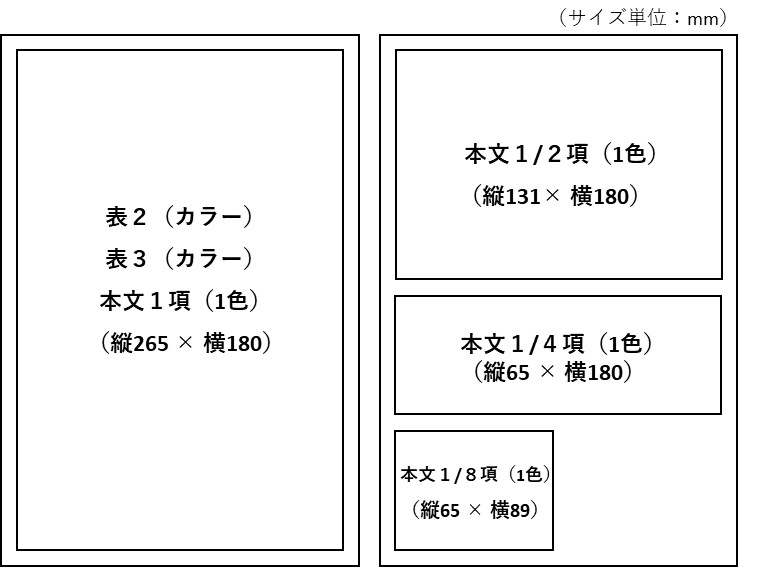 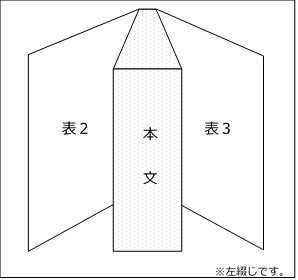 貴社名ご担当者（所属部署等）（所属部署等）貴社名ご担当者（氏名）（氏名）おところ〒　　　－　　　　〒　　　－　　　　〒　　　－　　　　ご連絡先ＴＥＬ：　　　　　－　　　　　－ＴＥＬ：　　　　　－　　　　　－おところ〒　　　－　　　　〒　　　－　　　　〒　　　－　　　　ご連絡先ＦＡＸ：　　　　　－　　　　　－ＦＡＸ：　　　　　－　　　　　－おところ〒　　　－　　　　〒　　　－　　　　〒　　　－　　　　ご連絡先E-mail：E-mail：●大会プログラム協賛広告（サイズの目安は裏面にあります。）●大会プログラム協賛広告（サイズの目安は裏面にあります。）●大会プログラム協賛広告（サイズの目安は裏面にあります。）●大会プログラム協賛広告（サイズの目安は裏面にあります。）●大会プログラム協賛広告（サイズの目安は裏面にあります。）●大会プログラム協賛広告（サイズの目安は裏面にあります。）●大会プログラム協賛広告（サイズの目安は裏面にあります。）○印を入れて下さい○印を入れて下さい数量等広告サイズ（単位：ｍｍ）広告サイズ（単位：ｍｍ）広告サイズ（単位：ｍｍ）広告料（単位：円）表２（カラー）縦２６５　×　横１８０縦２６５　×　横１８０縦２６５　×　横１８０６０，０００ 表３（カラー）縦２６５　×　横１８０縦２６５　×　横１８０縦２６５　×　横１８０６０，０００ 本文１ページ（１色）縦２６５　×　横１８０縦２６５　×　横１８０縦２６５　×　横１８０３０，０００ 本文１／２ページ（１色）縦１３１　×　横１８０縦１３１　×　横１８０縦１３１　×　横１８０１５，０００ 本文１／４ページ（１色）縦　６５　×　横１８０縦　６５　×　横１８０縦　６５　×　横１８０８，０００ 本文１／８ページ（１色）縦　６５　×　横　８９縦　６５　×　横　８９縦　６５　×　横　８９５，０００ 